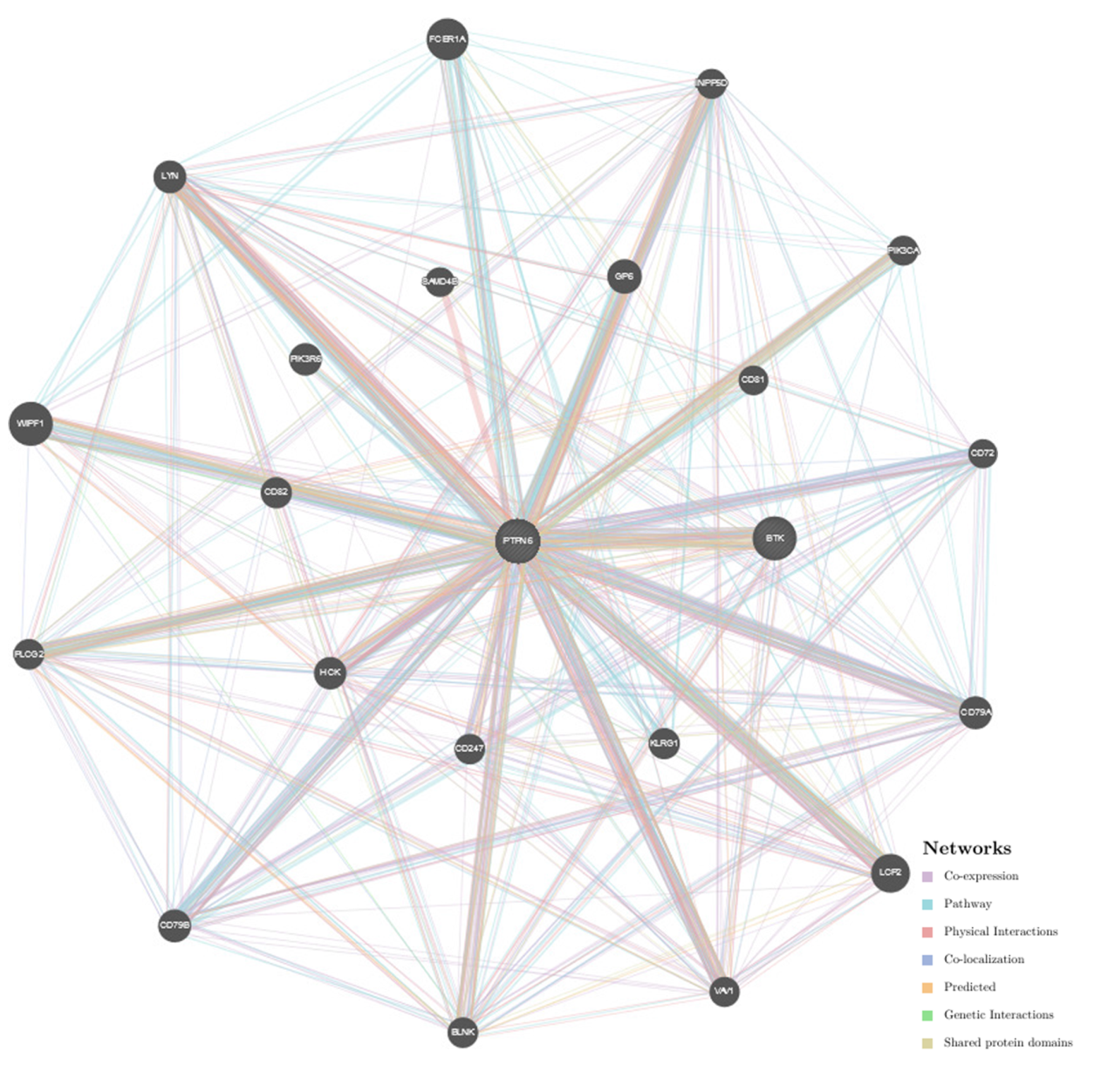 Additional file 8: Figure S1 Protein-protein interaction network of LYN kinase-target networks (GeneMANIA). PPI network analysis indicates the gene set that was enriched in the target network of LYN kinases. Different colors of the net-work edge indicate the bioinformatics methods applied: co-expression, pathway, physical interactions, co-localization, predicted, genetic interactions and shared protein domains.